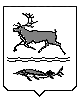 МУНИЦИПАЛЬНОЕ ОБРАЗОВАНИЕ СЕЛЬСКОЕ ПОСЕЛЕНИЕ КАРАУЛТАЙМЫРСКОГО ДОЛГАНО-НЕНЕЦКОГО МУНИЦИПАЛЬНОГО РАЙОНА КРАСНОЯРСКОГО КРАЯкараульский сельский совет депутатовРЕШЕНИЕот «26» апреля 2022 г.						                 № 1166  Об утверждении Соглашения о передаче осуществления части полномочий органов местного самоуправления Таймырского Долгано-Ненецкого муниципального районаорганам местного самоуправления сельского поселения Караул по созданию условий для предоставления транспортных услуг населению и организации транспортного обслуживания населения в границах поселенияВ соответствии с частью 4 статьи 14 и частью 4 статьи 15 Федерального закона от 6 октября 2003 года № 131-ФЗ «Об общих принципах организации местного самоуправления в Российской Федерации», Уставом муниципального образования сельское поселение Караул Таймырского Долгано-Ненецкого муниципального района Красноярского края, Караульский сельский Совет депутатов решил: Утвердить Соглашение о передаче осуществления части полномочий органов местного самоуправления Таймырского Долгано-Ненецкого муниципального района органам местного самоуправления сельского поселения Караулпо созданию условий для предоставления транспортных услуг населению и организации транспортного обслуживания населения в границах поселения согласно Приложению к настоящему Решению.Опубликовать настоящее Решение в информационном вестнике «Усть-Енисеец» и разместить на официальном сайте сельского поселения КараулТаймырского Долгано – Ненецкого муниципального района Красноярского края.Настоящее Решение вступает в силу в день, следующий за днем его официального опубликования и распространяется на правоотношения, возникшие с 1 января 2022 года.Приложение к Решению Караульского сельского Совета депутатовот 26.04. 2022 г. №1166СОГЛАШЕНИЕо передаче осуществления части полномочий органов местного самоуправления Таймырского Долгано-Ненецкого муниципального районаорганам местного самоуправления сельского поселения Караул по созданию условий для предоставления транспортных услуг населению и организации транспортного обслуживания населения в границах поселенияТаймырский Долгано-Ненецкий муниципальный район, в лице Главы Таймырского Долгано-Ненецкого муниципального района Вершинина Евгения Владимировича, действующего на основании Устава Таймырского Долгано-Ненецкого муниципального района, с одной стороны, и сельское поселение Караул, в лицеисполняющей полномочия Главы сельского поселения Караул Гуриной Натальи Борисовны, действующей на основании Устава сельского поселения Караул и Решения Караульского сельского Совета депутатов с другой стороны, именуемые в дальнейшем «Стороны», заключили настоящее Соглашение (далее - Соглашение) о нижеследующем.I. Предмет Соглашения1. В соответствии с настоящим Соглашением органы местного самоуправления Таймырского Долгано-Ненецкого муниципального района(далее – муниципальный район) передают органам местного самоуправления сельского поселения Караул(далее - поселение)осуществление полномочий по созданию условий для предоставления транспортных услуг населению и организации транспортного обслуживания населения в границах поселения,в части содержания посадочных площадок для вертолетов и обеспечения безопасности пассажирских перевозок воздушным транспортом (далее – переданные полномочия).II. Срок передачи полномочий2. Полномочия органов местного самоуправления Таймырского Долгано-Ненецкого муниципального района, предусмотренные пунктом 1 настоящего Соглашения, передаются органам местного самоуправления сельского поселения Караулна срок с 01 января 2022 года по 31 декабря 2022 годаIII. Права и обязанности Сторон3. В рамках исполнения переданных полномочий органы местного самоуправления сельского поселения Караул:1) обеспечивают в соответствии с законодательством Российской Федерации исполнение переданных полномочий, предусмотренных пунктом 1 настоящего Соглашения;2) определяют структурные подразделения исполнительно-распорядительного органа местного самоуправления сельского поселения Караул, в ведении которых будет находиться осуществление переданных полномочий;3) представляют в органы местного самоуправления муниципального района отчеты, документы и необходимую информацию об исполнении переданных полномочий, а также отчеты об использовании финансовых средств, предоставленных для осуществления переданных полномочий, по формам и в сроки, установленные органом местного самоуправления муниципального района;4) в случае, если возникают препятствия к исполнению переданных полномочий, уведомляют об этом органы местного самоуправления муниципального района; 5) вправе издавать муниципальные правовые акты по вопросам осуществления переданных полномочий;6) осуществляют иные действия (полномочия), связанные с исполнением переданных полномочий, предусмотренные законодательством Российской Федерации. 4. В рамках обеспечения исполнения органами местного самоуправления сельского поселения Караул переданных полномочий органы местного самоуправления муниципального района:1) предусматривают в бюджете муниципального района финансовые средства в виде иных межбюджетных трансфертов на финансирование переданных полномочий, расчет которых производится в соответствии с разделом IV настоящего Соглашения;2) своевременно и в полном объеме перечисляют межбюджетные трансферты, предназначенные для исполнения переданных полномочий;3) оказывают методическую, организационную и иную помощь в организации исполнения переданных полномочий;4) запрашивают у органов местного самоуправления сельского поселения Караул документы, отчеты и иную информацию, связанную с исполнением переданных полномочий;5) осуществляют контроль за исполнением органами местного самоуправления сельского поселения Караул переданных полномочий, а также за целевым использованием финансовых средств, предоставленных на эти цели;6) в случае выявления нарушений дают обязательные для исполнения органами местного самоуправления сельского поселения Караул письменные предписания об устранении выявленных нарушений;7) рассматривают обращения органов местного самоуправления сельского поселения Караул, связанные с осуществлением переданных полномочий, в том числе о возникновении препятствий исполнению переданных полномочий.IV. Финансовое и материально-техническое обеспечение осуществления переданных полномочий5. Для осуществления полномочий, передаваемых в соответствии с настоящим Соглашением, бюджету сельского поселения Караул передаются необходимые финансовые средства из бюджета муниципального района в виде иных межбюджетных трансфертов.Органы местного самоуправления сельского поселения Караул дополнительно могут использовать собственные средства для осуществления переданных полномочий.6. Объем предоставляемых бюджету сельского поселения Караул иных межбюджетных трансфертов из районного бюджета для осуществления переданных полномочий утверждается Решением Таймырского Долгано-Ненецкого районного Совета депутатов (далее – Таймырский Совет депутатов) о районном бюджете на соответствующий финансовый год и (или) сводной бюджетной росписью районного бюджета, с учетом внесенных в них изменений, в установленном порядке. 7. Порядок определения общего объема межбюджетных трансфертов, предоставляемых бюджету сельского поселения Караул из бюджета муниципального района на осуществление переданных полномочий, устанавливается приложением 1 к настоящему Соглашению.8. Передача финансовых средств, для осуществления переданных полномочий, осуществляется в соответствии с Бюджетным законодательством Российской Федерации в сроки, обеспечивающие исполнение органами местного самоуправления указанных полномочий.9. Средства на реализацию передаваемых полномочий носят целевой характер и не могут быть использованы на другие цели.10. Органы местного самоуправления сельского поселения Караул для исполнения переданных полномочий используют имущество, находящееся в собственности сельского поселения Караул и используемое на момент заключения настоящего Соглашения для исполнения передаваемых полномочий в соответствии с приложением 2 к настоящему Соглашению.  Органы местного самоуправления сельского поселения Караул могут использовать имущество, находящееся в собственности сельского поселения Караул для исполнения переданных полномочий.Имущество, указанное в приложении 2 не подлежит отчуждению или перепрофилированию.V. Ответственность Сторон11. Органы местного самоуправления сельского поселения Караул несут ответственность за осуществление переданных полномочий в соответствии с законодательством Российской Федерации. В случае нецелевого использования иных межбюджетные трансферты подлежат возврату из бюджета сельского поселения Караул в бюджет муниципального района.Установление факта ненадлежащего осуществления органами местного самоуправления сельского поселения Караул переданных полномочий является основанием для одностороннего расторжения Соглашения. Расторжение Соглашения влечет за собой возврат перечисленных иных межбюджетных трансфертов, за вычетом фактических расходов, подтвержденных документально, в течение 5 дней с момента подписания Соглашения о расторжении или получения письменного уведомления о расторжении Соглашения, а также уплату неустойки в размере 0,01% от суммы иных межбюджетных трансфертов за отчетный год, выделяемых из бюджета муниципального района на осуществление указанных полномочий.12. Стороны освобождаются от ответственности, если неисполнение или ненадлежащее исполнение обязательств по настоящему Соглашению связано с препятствиями, возникшими не по их вине и о которых были уведомлены органы местного самоуправления Сторон.VI. Порядок разрешения споров13. Споры, связанные с исполнением настоящего Соглашения, разрешаются путем проведения переговоров и иных согласительных процедур.14. В случае недостиженияСоглашения спор подлежит разрешению в соответствии с законодательством Российской Федерации.VII. Заключительные положения15. Заключенное Соглашение становится обязательным для органов местного самоуправления муниципального района после вступления в силу нормативного правового акта Таймырского Совета депутатов об утверждении Соглашения и действует до полного исполнения обязательств предусмотренных Соглашением.16. Действие настоящего Соглашения может быть расторгнуто досрочно:1) по Соглашению Сторон;2) в одностороннем порядке в случае:- изменения законодательства Российской Федерации и (или) законодательства Красноярского края, препятствующего дальнейшей реализации Соглашения;- неисполнения или ненадлежащего исполнения одной из Сторон своих обязательств в соответствии с настоящим Соглашением;-  невозможности исполнения обязательств по Соглашению, по независящим от Сторон причинам.17. Уведомление о расторжении настоящего Соглашения в одностороннем порядке направляется второй Стороне не менее чем за шесть месяцев до предполагаемой даты расторжения. Расторжение Соглашения влечет за собой возврат перечисленных иных межбюджетных трансфертов за вычетом фактических расходов, подтвержденных документально, в срок 30 дней с момента подписания Соглашения о расторжении или получения письменного уведомления о расторжении Соглашения.18. Дополнения и изменения настоящего Соглашения, принимаемые по предложениям Сторон, оформляются в письменном виде и становятся его неотъемлемой частью после заключения.19. Настоящее Соглашение составлено в четырех экземплярах, имеющих равную юридическую силу, по одному для каждой Стороны.Приложение 1 к Соглашению о передаче осуществления части полномочий органов местного самоуправления Таймырского Долгано-Ненецкого муниципального районаорганам местного самоуправления сельского поселения Караул по созданию условий для предоставления транспортных услуг населению и организации транспортного обслуживания населения в границах поселенияПорядокопределения ежегодного объема иных межбюджетных трансфертов, предоставляемых бюджету сельского поселения Караул из бюджета муниципального района для осуществления части полномочийДля осуществления части полномочий, которые передаются органам местного самоуправления сельского поселения Караул, бюджету сельского поселения Караул предоставляются иные межбюджетные трансферты из бюджета муниципального района, объем которых определяется по формуле:S = f+n+z, где:S – объем иных межбюджетных трансфертов, предоставляемых из бюджета муниципального района бюджету сельского поселения Караул для осуществления переданных полномочий по созданию условий для предоставления транспортных услуг населению и организации транспортного обслуживания населения в границах поселения в части содержания посадочных площадок для вертолетов и обеспечения безопасности пассажирских перевозок воздушным транспортом;f = f1+f2;f1 – фонд оплаты труда 0,1 ставки ведущего специалиста;f2 – начисления на оплату труда в соответствии с законодательством Российской Федерации;n – расходы на содержание посадочных площадок для вертолетов и обеспечения безопасности пассажирских перевозок воздушным транспортом (освещение, очистка от снега и посторонних предметов, очистка подъездных путей, текущий ремонт);z – прочие расходы, связанные с осуществлением полномочий.Приложение 2 к Соглашению о передаче осуществления части полномочий органов местного самоуправления Таймырского Долгано-Ненецкого муниципального районаорганам местного самоуправления сельского поселения Караул по созданию условий для предоставления транспортных услуг населению и организации транспортного обслуживания населения в границах поселенияИмущество, находящееся в собственности сельского поселения Караул и используемое на момент заключения настоящего Соглашения для исполнения передаваемых полномочийПредседатель Караульского сельского Совета депутатов_______________Д.В. РудникВременно исполняющая полномочия Главы сельского поселения Караул________________Н.Б. ГуринаГлава Таймырского Долгано-Ненецкого муниципального района ________________ Е.В. ВершининИсполняющая полномочия Главысельского поселения Караул_____________________Н.Б. Гурина№ п/пНаименование объекта муниципальной собственностиКадастровый (или условный) номерПлощадь (кв.м)12341Сооружение (вертолетная площадка) п. Носок84:00:000000:0000:04:117:002:0008026602852Сооружение (вертолетная площадка) с. Караул84:04:0010208:0:32253Сооружение (вертолетная площадка) п. Усть-Порт84:00:000000:0000:04:117:002:000802650107,84Сооружение (вертолетная площадка) п. Байкаловск84:00:000000:0000:04:117:002:000802620182,35Сооружение (вертолетная площадка) п. Воронцово84:04:0010106:0:1225